смоленское областное государственное бюджетноепрофессиональное образовательное учреждения«Рославльский многопрофильный колледж»Исследовательская работана тему «Мы – добровольцы родного края»Подготовили: обучающиесяИстомин НиколайШашкова КсенияРуководители: Фокина Светлана Дмитриевна                                                 Наумёнок Раиса Александровна 2020СодержаниеВведениеКто людям помогает – не тратит время зря,  Прекрасными делами наполнится земля!  Свободные минуты вы отдаете всем,  Кто в помощи нуждается, не требуя взамен  Ни золота, ни стажа, ни славы, ни любви.  Ваш выбор несомненен – да, волонтеры вы!(стихи из интернета)Международный и российский опыт показывает, что развитие молодёжного добровольчества полностью отвечает приоритетным направлениям государственной молодёжной политики и нацелено на их реализацию. Актуальность проблемы исследования обусловлена тем, что в современных условиях волонтерство является одной из основных форм проявления социальной активности граждан во всем мире.     Указом Президента Путина В.В. в России 2018 год был объявлен годом добровольца (волонтёра). Международный день добровольцев, который отмечается 5 декабря, был провозглашен Организацией Объединенных Наций 17 декабря 1985 г. Сейчас трудно себе представить жизнь без помощи тех людей, которые называют себя волонтерами. Предложенная руководителями проекта тема исследовательской работы «Мы – добровольцы родного края», нас заинтересовала и мы посчитали необходимым исследовать её шире, изучить теоретические основы и практическую деятельность волонтёрского движения на примере Смоленской области и нашего учебного заведения.Актуальность настоящего исследования, таким образом, определяется необходимостью развития социальной активности молодежи, без которой невозможно дальнейшее экономическое, политическое и культурное преобразование как российского общества в целом, так и родного края, нашей малой Родины.В связи с этим, проблема исследования устойчивой позиции нашей молодёжи в волонтерской деятельности требует своего решения. Целью исследования является формирование объективного представления о волонтерском движении в современном обществе.
Объектом исследования является волонтёрский корпус «Доброволец РМК».Предметом исследования является добровольная активность обучающихся РМК в социально – значимых проектах. 	Ход исследования определялся следующей гипотезой: при условии государственной поддержки и широкого общественного участия волонтёрское движение в нашем обществе может значительно возрасти.В соответствии с целью и гипотезой в исследовании ставились следующие задачи: 1. изучить историю возникновения волонтерского движения в мире и в России;
2.рассмотреть особенности деятельности молодежного волонтерского движения 
3. выяснить, что знают студенты-первокурсники о волонтерском движении, о его развитии в нашем городе, понять, хотели бы ребята присоединиться к этому движению через проведение социологического опроса;
4.определить перспективы участия в волонтерском движении.
        Для решения поставленных задач и проверки выдвинутой гипотезы использовались следующие методы исследования. Теоретические методы: анализ нормативных документов, исторический анализ, понятийно-терминологический анализ, системный анализ. Эмпирические методы: исследование и обобщение эффективного опыта молодежных общественных объединений, анкетирование, экспертное оценивание, статистические методы обработки данных и проверки выдвигаемой гипотезы.Исследование охватило несколько взаимосвязанных этапов:На первом этапе изучалась литература, анализировался отечественный и зарубежный опыт работы волонтеров, результаты междисциплинарных исследований по проблеме развития добровольной активности личности. На втором этапе  с целью проверки гипотезы, была организована исследовательская  работа, проводился констатирующий этап эксперимента по определению состояния проблемы и выявлению возможностей и перспектив ее решения в условиях волонтерского движения.На третьем этапе систематизировались и обобщались полученные результаты, уточнялись выводы, и определялись перспективы участия в волонтерском движении. Теоретическая значимость исследования заключается в том, что: уточнена характеристика понятия «волонтерское движение».Практическая значимость работы заключается в том, что обработанную и обобщенную информацию можно будет использовать для проведения классных часов и внеклассных мероприятий, для дальнейшего развития такого движения в нашем колледже, для подготовки буклета о волонтерском движении.Новизна исследования определяется комплексным подходом к изучению вопроса: мы сделаем попытку проанализировать работу молодежного волонтерского движения, выясним мнение наших студентов-первокурсников о деятельности волонтеров. В нашем колледже эту тему так подробно никто не изучал, полагаем, что в таком направлении этот проект будет необычным и по – настоящему новым.
Глава 1.  Добровольческое движение 1.1 Из истории волонтерского движения
Маленький акт доброты стоит больше, чем величайшее намерение. Оскар Уальд     В этой части работы нам предстояло подробно изучить ресурсы Интернета, обобщить и систематизировать материал и представить его в сжатом и доступном виде. Вот что получилось.        Развитие волонтерства на Руси начинается вскоре после 988 года, с принятием христианства. В русской православной среде издавна и до сих пор существует традиция работы во славу Божию, когда добровольцы приходят потрудиться в монастыри. Еще при Ярославе Мудром, повелевшем отдавать всех талантливых детей без различия сословий в «книжное учение», существовали сиротские училища, которые содержались за счет милостыни, собиравшейся с соседних деревень. К слову сказать, ныне сбор пожертвований или фандрайзинг – один из наиболее распространенных видов волонтерства за рубежом.
История волонтерства в допетровской России неразрывно связана с принципами христианской добродетели. Как в мирное, так и в военное время Церковь вдохновляла свою паству на бескорыстное служение, помощь и поддержку ближнего. Ярчайший пример — подвиг Минина и Пожарского, добровольческая деятельность которых остановила тяжелейшую польскую интервенцию в тот момент, когда на краю гибели была не только русская государственность, но и сама русская национальность.        Наше крестьянство вплоть до Октябрьской революции бережно хранило древние традиции взаимопомощи. Когда у кого-то случалась беда, ему помогали всем миром. Дальнейшее развитие волонтерства в России тесно связано с трагической дифференциацией общества, произошедшей после петровских реформ, с проблемой образованного меньшинства, которое чувствовало свою историческую вину перед невежественным угнетенным большинством – с дихотомией «интеллигенция – народ». Известный в XIX веке феномен кающегося дворянина, который «опрощался» и шел в народ – одно из наиболее ярких проявлений волонтерства в России, что нашло отражение и в нашей классической литературе. Первые «человеколюбивые общества» под императорским патронажем в России были созданы еще в XVIII веке. В XIX возникли первые «некоммерческие общественные организации» – земства. Деятельность земств – весьма знаменательная веха истории волонтерства в нашей стране.
Бесплатное начальное образование в дореволюционной России формально находилось в ведении Синода. Однако система церковно-приходских школ из-за незаинтересованности сельского духовенства была малоэффективна. Большинство народных начальных школ во II половине XIX века принадлежало именно земствам, и в них охотно преподавали волонтеры. Земствам и врачам-энтузиастам история волонтерства в России обязана также распространением бесплатного медицинского обслуживания в деревнях, где издревле применялись лишь народные средства.      Одна из самых ярких страниц истории волонтерства нашей страны, и, в частности, волонтерства в Москве, связана с русско-турецкой войной. В конце 1870-х годов монахини московской Свято-Никольской обители стали первыми в мире сестрами милосердия, которые добровольно отправились на фронт для оказания помощи раненым бойцам.К началу Первой мировой войны это добровольческое движение распространилось среди женщин-волонтеров и за рубежом (Красный Крест). Конечно, волонтерство в России было не только организованным. Всегда находились деятельные одиночки, жаждавшие помочь угнетенным и обездоленным, ведь это - в самом характере русского человека. Особенно трепетное отношение у многих было к заключенным. Большинство христолюбивых русских людей считало своей обязанностью по праздникам, а часто даже и в будни, навещать «сидельцев», одаривать их деньгами и едой, а то и ухаживать за ними. Некоторые из волонтеров-одиночек были настоящими подвижниками.
После октября 1917 года волонтерство в России приобрело «добровольно-принудительный» характер. Инициативу, ранее принадлежавшую общественным организациям и частным лицам, полностью взяло в свои руки государство. Последняя негосударственная волонтерская организация, российский филиал Международного Красного креста, была закрыта в 1930-е годы. Впрочем, это вовсе не значит, что добровольчества в СССР не существовало. Образ комсомольца-добровольца, сражавшегося в рядах Красной Армии, восстанавливавшего разрушенное войнами народное хозяйство, ехавшего покорять целину, оставил глубокий след в сознании русских людей. Особо следует сказать о женщинах, которые добровольно уходя на фронт в годы Великой Отечественной войны не только возрождали традицию сестер милосердия, но и сражались наравне с мужчинами.
В начале 90-х годов прошлого века добровольчество в нашей стране постепенно начинает возрождаться, на каждом шагу сталкиваясь со множеством проблем, которые, в общем-то, не известны волонтерству за границей. Одна из наиболее острых – разобщенность и безынициативность современного российского общества, особенно молодежи, отторгнутой от традиционных культурно-исторических ценностей: пустота, которую стремятся заполнить преходящие фетиши западного индивидуализма. Это дискредитация основ коллективизма и взаимовыручки, которые слишком уж насильственно и рьяно насаждались у нас в годы советской власти. Это и всеобщее недоверие, особенно среди тех, кому волонтеры оказывают поддержку, ведь проявления бескорыстия в нынешнем эгоцентрическом бездуховном обществе многих настораживают. Сегодня добровольцем быть становится престижно, волонтерство во многих городах России медленно, но все-таки возрождается и продолжает развиваться.
(по материалуЛоктионовой Т. А. История возникновения и становления волонтерства в России // Молодой ученый. — 2012. — №8. — С. 267-269.
1.2 Развитие волонтёрского движения в Смоленской областиВ январе 2018 года на базе Молодежного центра-музея имени адмирала Нахимова начал действовать Волонтерский центр Смоленской области. Здесь проходят патриотические акции, образовательные квесты, уроки мужества, семинары, форумы, круглые столы, конференции и обучающие сессии. Это позволяет их участникам, объединяя усилия, реализовывать те или иные социальные, экологические, образовательные, спортивные и другие проекты, а также получать рекомендации по улучшению работы волонтерских организаций. В дополнение к этому во всех муниципалитетах региона созданы волонтерские штабы – площадки для обмена положительным опытом и развития добровольческого движения в районах.    В марте 2018 года Распоряжением Администрации региона был создан Межведомственный совет по развитию добровольчества (волонтерства) на территории Смоленской области, который координирует работу всех органов власти и организаций, заинтересованных в поддержке добровольчества,  и подготовку соответствующих предложений. Его председателем является вице-губернатор Константин Никонов. В состав Совета входят представители органов исполнительной власти региона, а также руководители некоммерческих организаций, в том числе, Ресурсного центра «Перспектива», Центра поиска пропавших людей (Поисково-спасательный отряд «Сальвар»), Центра психолого-педагогической и социальной помощи детям и семьям «Ради будущего», регионального отделения «Волонтеры-медики».Кроме того, в июле 2018 года впервые состоялась профильная смена «Областные сборы добровольцев «Волонтеры Смоленщины», объединившая 200 начинающих волонтеров в возрасте от 14 до 17 лет из всех муниципальных образований. Программа сборов была рассчитана на 14 дней и включала в себя теоретические занятия, рабочие встречи, мастер-классы, семинары-тренинги, интерактивные формы обучения, подготовку и организацию различных мероприятий.Также по поручению Губернатора Алексея Островского продолжается реализация проекта по созданию Персональной карты добровольца Смоленской области – она содержит личные данные владельца, являясь его электронным идентификатором при участии в добровольческих мероприятиях, и дает возможность получать в рамках бонусной программы различные льготы при посещении образовательных мероприятий, спортивных и культурных объектов региона. Первые карты были выданы наиболее активным представителям добровольческого движения на открытии областного Волонтерского центра в январе этого года. Их обладателями стали 25 человек.     В ходе проведения  IV регионального социально-экономического форума «Территория развития» Губернатор Алексей Островский вместе с генеральным директором Агентства стратегических инициатив по продвижению новых проектов Светланой Чупшевой в формате круглого стола обсудили с руководителями волонтерских организаций Смоленской области основные направления и перспективы развития добровольчества в регионе.Комментируя его итоги, Светлана Чупшева подчеркнула: «Мы внедряем стандарты по развитию добровольчества в 50 регионах, а Смоленская область, насколько я убедилась сегодня, дает новые пункты для этих стандартов, связанные с вопросами, которые нами не учтены. Это, действительно, системные решения, которые помогут эффективно поддержать волонтеров в регионах».1.3 Роль добровольческих организацийВолонтёрская деятельность — это широкий круг деятельности, включая традиционные формы взаимопомощи и самопомощи, официальное предоставление услуг и другие формы гражданского участия, которая осуществляется добровольно на благо широкой общественности без расчёта на денежное вознаграждение. В основе любого волонтерского движения старый как мир принцип: хочешь почувствовать себя человеком – помоги другому. Этот принцип понятен и близок всем тем, кому знакомо чувство справедливости, кто понимает, что сделать жизнь общества лучше можно только совместными усилиями каждого из его членов.Роль добровольчества состоит в том, что исполняемая на основе свободного, ответственного и сознательного выбора общественно полезная добровольческая деятельность молодёжи через реальные дела, осуществляемые в ходе социальной практики вместе со сверстниками, позволяет укреплять ценности добра, взаимопомощи, сохранять социальную стабильность, снижать агрессивность, формировать межкультурную толерантность.Добровольчество – уникальный способ самовыражения личности (неважно – большой или маленькой), её самореализации, саморазвития, формирование личной инициативы, гражданской ответственности, лидерских качеств, которые могут объединить, сплотить людей в совместных добрых усилиях, связанных с решением мировоззренческих вопросов жизни общества. Сегодня, в первую очередь, наша помощь, забота и внимание необходимы ветеранам, людям с ограниченными возможностями здоровья, пожилым людям, детям-сиротам, беспризорным детям, ВИЧ-инфицированным, больным алкоголизмом и наркоманией, т.е. социально уязвимым группам наших сограждан. Во всех значимых сферах жизни общества, а это – образование, здравоохранение, спорт, культура, экология, защита прав интересов граждан – поле деятельности добровольцев.Явление добровольчества способствует морально и духовно-нравственному обновлению общества, возвращению в нашу жизнь таких забытых общечеловеческих ценностей, как добро, милосердие, справедливость, долг, совесть, человеколюбие, отзывчивость. «Только тогда станешь человеком, когда научишься видеть человека в другом», – писал А.Н. Радищев.От добровольческого участия самых широких слоев населения во многом зависит решение социальных проблем, прежде всего, на местном уровне, а также на национальном и международном уровнях. Как известно, в наши дни всё больше и больше и взрослых, и подростков начинают вести здоровый образ жизни. Тысячи людей отказываются от употребления алкоголя, курения табака. Мужчины и женщины, юноши и девушки занимаются спортом, увлекаются живописью и музыкой. Кроме того, люди начинают задумываться о своём духовном здоровье, о своём нравственном статусе, о своей гражданской позиции и об умении творить добро те только для себя, а и для других людей, то есть творить благо, заниматься благотворительностью. Теперь граждане думают о бездомных детях, об одиноких стариках, о больных и бедных, они помогают этим людям безвозмездно, не требуя платы взамен. А это и есть волонтёрская добровольная работа. Добровольная работа делает людей добрее, мудрее и сострадательнее. Добровольчество как бескорыстное предоставление людьми своего личного времени, сил, энергии, знаний и таланта играет особую роль в изменении нравственного климата в обществе.Глава 2. Мы – добровольцы родного края 2.1 Добровольческое движение в Смоленской области          Смоленщина активно включилась в эту работу – на протяжении 2018 года в регионе был организован ряд мероприятий и акций, направленных на поощрение уже существующих волонтерских практик и внедрение новых проектов, вовлечение детей и молодежи в добровольческую деятельность и пр.На сегодняшний день добровольческое движение в Смоленской области объединяет более 24 тысяч человек. Его наиболее популярными направлениями являются социальное волонтерство (помощь незащищенным слоям населения - инвалидам, воспитанникам детских домов, пожилым одиноким людям), экологическое волонтерство (мероприятия в области защиты окружающей среды и решения экологических проблем) и «Волонтерство Победы» (благоустройство территорий захоронений советских воинов, памятных мест, Аллей Славы, помощь ветеранам Великой Отечественной войны). Кроме того, в регионе функционируют 70 поисковых отрядов, объединяющих порядка двух тысяч смолян. При этом на федеральном портале «Добровольцы России», поддержанном главой государства, зарегистрировано свыше 4 тысяч смоленских волонтеров, 332 добровольческие организации, а также около 180 проектов в данной сфере.Следует подчеркнуть, что инициативы смолян в рамках реализации мероприятий Года добровольца были отмечены на федеральном уровне и стали примером для других регионов. Так, проект «Здоровое село», разработанный методистом Управления по воспитательной и социальной работе Смоленского государственного медицинского университета, координатором деятельности Всероссийского движения «Волонтеры-медики» в Смоленской области и всех субъектах ЦФО Антоном Коротченко, лег в основу масштабной акции – Всероссийского субботника «#ДоброВСело». Кроме того, по итогам Всероссийского конкурса лучших региональных практик поддержки волонтерства «Регион добрых дел» Смоленская область вошла в число лауреатов (заняла 4-е место) и получит субсидию из средств федерального бюджета в размере почти 10 миллионов рублей – эти средства направят на развитие волонтерского движения в будущем году.2.2 Работа волонтерского корпуса «Доброволец РМК»
Чтобы поверить в добро,                                           надо начать делать его.                                                                                            Лев ТолстойЗаключительная глава работы для нас стала самой интересной. Когда мы  исследовали информацию на сайте нашего колледжа, то оказалось, что …..
      Так, например, очень качественную работу ведет волонтерский корпус   «Доброволец РМК».11 апреля 2019 года в Культурном Центре УМВД России по Смоленской области состоялся III Съезд патриотов Смоленщины

Делегация из г. Рославля приняла участие в этом масштабном мероприятии!

В рамках Съезда прошло пленарное заседание, в ходе которого обсуждались итоги работы по наиболее важным и актуальным направлениям в системе гражданско-патриотического воспитания молодежи на территории региона в 2018 году.

В продолжение Съезда состоялось торжественное награждение победителей и призеров региональных конкурсов в сфере гражданско-патриотического воспитания.Комитет по культуре, спорту и молодёжной политике вместе с волонтерами Рославльского многопрофильного колледжа поздравили ветеранов Великой Отечественной войны с праздником - С Днём великой Победы!Благоустройство мемориального комплекса
Ежегодно в преддверии Дня Победы в нашем городе и районе проводится акция, которая предполагает уборку памятников и мест боевой славы. Совместно с городскими властями экологические акции проводят все учреждения, организации и учебные заведения города. 19 апреля 2019 года студенты Рославльского многопрофильного колледжа провели уборку территории мемориального комплекса «Погибшим в Великой Отечественной войне» и братской могилы советских военнопленных и гражданского населения, замученных гитлеровцами в 1941 – 1943гг. Ребята привели в порядок памятное место, убрали листья, ветки и мусор.Гражданско-патриотическая акция «#ЭтоНашаПобеда» в этом году проходит нашей стране и за рубежом уже в пятый раз. Она призвана сохранить память о мужестве и героизме, проявленном советским народом в годы Великой Отечественной войны, привлечение молодежи к празднованию Дня Победы. В рамках акции 29 апреля 2019 года студентки Рославльского многопрофильного колледжа группы 35КМ провели творческий мастер-класс «Символы Великой Победы». Под руководством мастера производственного обучения Савкиной М.Е. девушки изготовили украшения с георгиевской ленточкой. Эти изделия студентки подарят своим друзьям и близким, которые примут участие в праздничных мероприятиях, посвященных Дню Победы.Волонтерский отряд «Доброволец РМК» - Рославльского Многопрофильного колледжа принял участие в ежегодной акции «Единый день благоустройства воинских захоронений добровольцами»

Сегодня, 29 апреля волонтерами было убрано два воинских захоронения на Вознесенском кладбище – захоронение семьи Пригодиных - Ветеранов Великой Отечественной войны, и защитника Отечества, чье имя, к сожалению, уже стерлось от времени, с трудом можно прочесть лишь годы жизни 1895-1976.
Ребята убрали мусор, опавшую листву и заросли сорной травы!Патриотическая акция «Георгиевская ленточка»

Сегодня волонтеры Рославльского многопрофильного колледжа раздавали ленточки на улицах города, небольшой фотоотчет о том, как это было Молодежный флешмоб «Это наша Победа»
9 мая 2019 года в центре города Рославля состоялся молодежный флешмоб «Это наша Победа». Организатором акции выступил Комитет по культуре, спорту и молодежной политике Администрации МО «Рославльский район» Смоленской области. Цель мероприятия - воспитание чувства гордости за свою Родину, патриотизма, гражданской зрелости, уважения к людям, победившим в страшной войне и преодолевшим все тяготы сурового военного времени.
На площади Ленина собрались представители нескольких молодежных движений – волонтерский корпус «ДОБРОволец РМК», Рославльское отделение «Молодая Гвардия Единой России» и отряд Юнармии "Застава"Молодежная акция «#МыПатриотыРоссии!»

Яркой молодежной акцией «#МыПатриотыРоссии!» отметила молодежь Рославльского района один из главных государственных праздников Российской Федерации – День России.
Это мероприятие, организованное Комитетом по культуре, спорту и молодежной политике Администрации МО «Рославльский район» Смоленской области, состоялось 12 июня 2019 года на площади Ленина. участникам акции раздавались воздушные шары, ленточки триколор и флаги России!В честь празднования Дня России 12 июня участники волонтерского корпуса «ДОБРОволец РМК» совместно с Комитетом по культуре, спорту и молодёжной политике провели акцию «Мы с Россией» 

На главной площади города, а также в парке 1 мая волонтеры поздравляли жителей нашего города с праздником и вручали бело-сине-красные ленточки и флажки 29 июня на площади ДК «Ростислав» (Россия) состоялось праздничное мероприятие, посвященное Дню молодежи России!

Для гостей выступали вокальные коллективы города, рок-исполнители и приглашенные артисты
В рамках праздничного концерта самые активные представители молодежи, а также учебные заведения Рославля были награждены грамотами за активное участие в волонтерской деятельности и содействие в реализации молодежной политики на территории нашего муниципального образования 
Во время празднования состоялась церемония выдачи волонтерских книжек .
Кто такие волонтеры?
Это люди, которые бескорыстно делают добро.
Волонтерство дает возможность не на словах, а делом помочь тем, кто в этом нуждается.
А еще это возможность познакомиться с хорошими и неравнодушными людьми, приобрести единомышленников, возможность реализовать свои способности, развить новые полезные навыки и таланты.
Таких взрослых и ребят с каждым днем становится все больше и больше.

И в нашем районе активистов-волонтеров очень много.
Ребята уже давно своими делами показывают и доказывают, что иметь гражданскую позицию круто, проявлять социальную активность – здорово!
Они проявляют себя, участвуя в различных благотворительных акциях и мероприятияхПрофильная смена "Областные сборы добровольцев "Волонтеры Смоленщины"

Ключевая цель смены – обучение ребят управлению добровольческими группами и движениями, а также разработке и реализации мероприятий в данной сфере. В нынешнем году участниками сборов стали порядка 200 молодых людей – активистов волонтерского движения в возрасте от 14 до 17 лет.

Образовательная программа «Волонтеры Смоленщины» включает теоретические занятия, рабочие встречи, мастер-классы, семинары-тренинги по следующим направлениям: «Волонтерство», «Молодежная политика», «Студенческое и школьное самоуправление», «Государственное и муниципальное управление». Кроме того, участники профильной смены получат возможность применить полученные знания на практике, самостоятельно организовав в рамках смены волонтерское мероприятие.

Своими ожиданиями от участия в смене поделился ученик средней школы № 11 города Смоленска Илья Рачков.

Илья Рачков, участник профильной смены: О проведении смены узнал в своей школе, мне предложила поехать наша вожатая. Я занимаюсь культурно-просветительским волонтерством – участвую во многих мероприятиях, которые проводятся в Смоленске. От смены жду только положительных эмоций: хочу получить новые знания, а также планирую попробовать создать свой собственный проект.

Стоит отметить, что на сегодняшний день участниками добровольческого движения являются более 24 тысяч смолян. Волонтеры Победы благоустраивают территории захоронений советских воинов, памятные места и Аллеи Славы, оказывают помощь ветеранам Великой Отечественной войны, участвуют в ежегодных «Вахтах Памяти». Волонтеры-медики осуществляют проекты, направленные на повышение качества оказания врачебной помощи. Представители социального и событийного волонтерства занимаются благотворительными программами и организацией общественно значимых мероприятий и акций.

Вместе с этим, в соответствии с поручением Губернатора Алексея Островского реализуется проект по созданию Единой волонтерской карты, которая содержит персональные данные владельца, являясь его электронным идентификатором при участии в добровольческих мероприятиях, а также позволяя получать различные льготы при посещении спортивных и культурных объектов региона. В настоящее время такие карты получили 25 представителей крупных волонтерских организаций Смоленской области.

Участниками данной смены стали студенты и школьники из г. Рославль:
Петрова Вероника
Гуленцова Анастасия
Аверченков Евгений
Иванов Богдан
Куземкин Вадим
Хрипаков Владлен
Шехлов Денис
Сафронов Антон
Горбачева ДарьяУчастие в профильной смене «Волонтёры Смоленщины»
С 3 по 15 августа 2019 года на базе лагеря «Соколья гора» в Смоленском районе прошла вторая профильная смена «Волонтёры Смоленщины».
Участниками сборов стали 200 ребят в возрасте от 14 до 17 лет из всех муниципальных образований Смоленской области. В числе почетных гостей и спикеров - представители органов исполнительной власти, руководители общественных организаций и молодежных объединений, активисты волонтерского движения, поисковых отрядов, предприниматели, военнослужащие, сотрудники правоохранительных органов, МЧС и др.
В сборах приняли участие и активисты волонтерского корпуса «ДОБРОволец РМК» Рославльского многопрофильного колледжа. Для будущего обучения ребята разделились по следующим направлениям: волонтёры Победы, волонтёрство в чрезвычайных ситуациях, а также экологическое, социальное, медицинское и культурно-просветительское волонтёрство. Программа мероприятия включала в себя тренинги и мастер-классы, ориентированные на формирование лидерских качеств и умение работать в команде, работу дискуссионных площадок и круглых столов, а также конкурсы, квесты и спортивные соревнования. Кроме того, для ребят проводились лекции и обучающие занятия в рамках Областной школы волонтера, основная задача которой - теоретическая и практическая подготовка добровольцев. Заключительным этапом смены стала защита социальных проектов. Иванов Богдан и Куземкин Вадим подготовили волонтерский проект «Здесь играли дети» о зарослях борщевика на детской площадке родного города. По результатам работы смены они были награждены грамотами.«Я – личность, алкоголь мне не нужен» 
11 сентября в Рославльском многопрофильном колледже при поддержке Комитета по культуре, спорту и молодежной политике Администрации муниципального образования «Рославльский район» Смоленской области прошло мероприятие «Я – личность, алкоголь мне не нужен», посвященное Всероссийскому дню трезвости.
В завершение мероприятия гости колледжа, преподаватели и студенты организовали проведение акции «Смоленщина выбирает здоровье»«Осенние мотивы» в доме-интернате
«Найти дело по душе и помогать – это просто» - таков лейтмотив творческой группы "Овация" Рославльского многопрофильного колледжа. Именно поэтому студенты, их руководители и специалист первой категории Комитета по культуре, спорту и молодежной политике Администрации МО «Рославльский район» Смоленской области Тарасенкова Я.М. с большим удовольствием откликнулись на приглашение СОГБУ «Никольский ПНИ» выступить там с концертной программой. Делегацию учебного заведения в доме-интернате встретили очень радушно. В зале царила атмосфера тепла и доброты. Студенты пели песни, читали стихи, загадывали загадки,танцевали, показывали сценки. Яркие и зажигательные номера в их исполнении оставили неизгладимое впечатление в душах проживающих в интернате.
В заключение концертной программы перед студентами и зрителями выступил директор Деев Г.А., который вручил благодарственные письма представителю волонтерского корпуса Рославльского многопрофильного колледжа, заместителю директора колледжа Петровой Е.В., а также руководителю творческой группы «Овация» Черняк Э.О.
После концерта волонтеры еще долго общались с молодыми людьми, проживающими в интернате, слушали в их исполнении стихи собственного сочинения, играли в настольные игры.
Проведённое мероприятие позволило студентам – волонтерам понять, насколько тяжело живётся людям с ограниченными возможностями и как важна для них поддержка окружающих.
      Нам показалась интересной информация о волонтерском движении среди обучающихся нашего колледжа. Так с 1 сентября ежегодно в колледже  проходит конкурс «Я волонтер», направленный на выявление и поддержку наиболее активных обучающихся, занимающихся добровольческой деятельностью.Конкурсная комиссия из числа педагогических работников, активистов студенческого совета рассматривает участие ребят в мероприятиях, их активность, личную инициативу, значимость оказанной добровольцем помощи.Итоги конкурса подводятся 5 декабря в День добровольца и волонтера России. Победители обычно награждаются дипломами.Стоит отметить, что деятельность волонтеров колледжа не ограничивается рамками конкурса, она проводится на протяжении нескольких лет, а возглавляет эту работу заместитель директора по воспитательной работе Елена Вячеславовна Петрова.Нам хочется гордиться активной работой волонтерского корпуса нашего колледжа, который в своей программе прописывает следующее.Цели: Развитие у обучающихся высоких нравственных качеств путём пропаганды идей добровольного труда на благо общества и привлечения их к решению социально значимых проблем (через участие в социальных, экологических, гуманитарных, культурно-образовательных, просветительских и др. проектах и программах).    Задачи: Оказание позитивного влияния на сверстников при выборе ими жизненных ценностей; апробация новых форм организации занятости детей для развития их самостоятельной, познавательной деятельности, профилактики вредных привычек, воспитание здорового образа жизни; создание условий, позволяющих подросткам своими силами вести работу, направленную на предупреждение употребления ПАВ; организация досуга обучающихся как одного из звеньев профилактической работы; организация шефской работы, как средство распространения волонтерского движения; обеспечение поддержки волонтёрского движения со стороны педагогического коллектива.Предмет деятельности:
• разработка социальных проектов;
• организация благотворительных дел;
• оказание помощи ветеранам, инвалидам ВОВ, труженикам тыла, проживающим в городе Рославле.
Направления деятельности
- поддержка различных социальных категорий населения;
- экологическое направление;
- шефская работа;
- помощь бездомным животным;
- пропаганда здорового образа жизни.
Формы практической деятельности
Информационный модуль
1. Беседы со специалистами.
3. Изготовление плакатов, видео.
4. Выпуск газеты.
5. Оформление информационного стенда.
6. Акции волонтеров.
7. Листовки.
8. Буклеты.
9. Игры.
10. Викторины.
Тренинговый модуль
1. Обучающие занятия с волонтерами.
3. Интерактивные игры.
Альтернативный модуль
1. КВН.
2. Игры, конкурсы.
3. Встречи со спортсменами.
4. Тематические часы “Только здоровые привычки”.
5. Спортивные мероприятия.
Здесь мы видим основательный подход к работе волонтерского движения, четкую структурированную программу, грамотную организацию дела. Мы обратили внимание, что в плане участия ребят на текущий учебный год почти 30 позиций, а это значит, что скучать и отдыхать  волонтерам – первокурсникам  не придется.2.3 Результаты социологического опросаТот, кто ничего не делает для других – ничего не делает для себя.
ГетеВ ходе подготовки проекта мы решили спросить у ребят нашего колледжа, что они знают о волонтерах. Появилась анкета, в которой было сформулировано 4 вопроса:1. Кто такие волонтеры?
2. Укажите основные направления их деятельности и озвучьте знакомые вам волонтерские проекты.
3. Что вы знаете о волонтерах города Рославля?
4. Хотели бы вы стать волонтером? Чем бы стали заниматься?В данном опросе приняло участие 50 обучающихся в возрасте от 16 до 18 лет. На первый вопрос ответили все респонденты, не оказалось ни одного человека, кто не знал бы, кто такие волонтеры. Были предложены следующие варианты ответов:
«Волонтёры – это люди, которые добровольно и бесплатно оказывают помощь людям, животным».
«Это люди, которые бескорыстно помогают людям».
«Это широкий круг деятельности, включающий взаимопомощь, благотворительность».
«Добровольно помогают в разных делах без оплаты за помощь».
«Люди, помогающие МЧС, полиции в поиске пропавших людей».
«Люди, помогающие инвалидам, бездомным и прочим людям, пострадавшим от чего – либо».
«Это люди, которые помогают другим и делают это бесплатно».
«Волонтеры – это люди, бескорыстно помогающие окружающим людям».
«Волонтеры – это добровольцы, помогающие другим людям и обществу в целом.»
Второй вопрос у некоторых ребят вызвал затруднения, но, тем не менее, в ответах было указано, что добровольцы оказывают помощь больным и бездомным животным. Также ребята указали, что волонтеры посещают школы, детские дома, помогают пожилым людям, проводят детские праздники, беседы, игры, оказывают поддержку инвалидам, проводят различные акции, например очистки города от мусора. Наши подростки обратили внимание, что волонтеры распространяют информацию, приглашают в свои организации, участвуют в поиске людей.
Даже проживающие в городе ребята знают очень немного о деятельности волонтеров Рославля, поэтому ответы на третий вопрос были очень скромными. Из всего числа респондентов 18 человек оставили этот вопрос без ответа, другие ответы были очень лаконичными, но в целом все указали, что волонтеры в городе есть, и они занимаются теми же вопросами, что и волонтеры в других городах, а именно помогают людям, бездомным животным, ищут пропавших. Мнения респондентов по четвертому вопросу разделились почти пополам. 27 из 50 опрошенных сказали, что не хотят быть волонтерами, хотя незначительное большинство хотели бы попробовать себя в этом деле (21 человек), причем из второй категории респондентов трое взрослых ребят уже являются волонтерами. Все, кто хотел бы стать волонтерами, указывают, что это дело ответственное и серьезное, но могли бы помогать животным и старикам, попробовать себя в поиске людей, организовывать детские праздники, проводить беседы, организовывать досуг, занимались бы расчисткой леса и уборкой мусора.
Таким образом, опрос показал, что в целом первокурсники проинформированы о волонтерах и их деятельности, они понимают значимость людей, которые способны совершенно безвозмездно оказывать помощь нуждающимся или бездомным животным, многие хотели бы сами стать волонтерами.
                                                    Заключение
           Есть прекрасные слова у М. Салтыкова-Щедрина, которые вполне могут быть девизом для людей, которые посвящают себя благородному труду и бескорыстному служению людям: «Где нет труда – Сады там не цветут, Где нет любви к труду – Там мир пустынен». Ребята – добровольцы все делают на голом энтузиазме, не требуя взамен ни денег, ни почета или славы. Они прекрасно понимают, что в некоторых случаях именно от их продуманных действий зависит жизнь или решение возникшей проблемы, например, природных катаклизмов как наводнение, лесной пожар или землетрясение.
Проект полностью был реализован, поставленные в начале исследования цель и задачи достигли результата в полном объеме. Теперь с уверенностью можно сказать, что о волонтерском движении нам стало известно гораздо больше, чем до начала работы над темой исследования. В силу особенностей интересов и характера развития молодежи - участие в волонтерской деятельности является важным компонентом успешного социального развития, способным оказать содействие в решении актуальных социально-экономических проблем как государства, так и родного края, где ты живёшь, а также повысить качество жизни других людей.В ходе анализа волонтерской деятельности в Смоленской области и в нашем колледже выяснилось, что для успешного развития волонтерства среди молодежи необходимо преодолеть ряд трудностей, а именно: популяризировать этот вида деятельности, координировать волонтерские организации, привлекать к активному участию в социально-значимых проектах волонтерской деятельности. Для решения вышеперечисленных проблем нами были предложены следующие мероприятия: 1) разработка, 2) создание В целом, волонтерская деятельность позволяет человеку не только стать профессионалом в той или иной деятельности, предоставляя почву для самореализации и самоорганизации, являясь источником интересного досуга и социальных связей, но и способствует реализации одной из главных задач инновационного образования - актуализация "человеческого в человеке" на основе ценностно-смыслового самоопределения студенческой молодежи.В жизни по-разному можно жить.
В горе можно. И в радости.
Вовремя есть. Вовремя пить.
Вовремя делать гадости.

А можно и так: на рассвете встать
И, помышляя о чуде,
Рукой обожженною солнце достать
И подарить его людям.                                                                                                                       Сергей Островой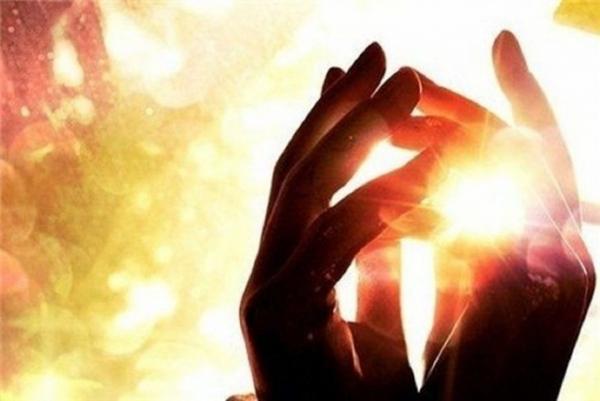 
Список используемой литературыСтратегия государственной молодежной политики в Российской Федерации. URL: http://www.admhmao.ru/socium/ molod/Yprav/1760.htm (дата обращения 12. 12. 2011). Азарова, Е.С. Психологические детерминанты и эффекты добровольческой деятельности: Дисс…канд. псих. наук : 19.00.01 / Е.С. Азарова, Кемерово. - 2008. - 192 c.. Бодренкова,  Г.П. "Добровольчество в России: состояние проблемы, перспективы", www.sbornetВолонтерский менеджмент: пособие для сотрудников и молодежных лидеров БОКК / сост. В. Колбанов. – М.: Политиздат, 2010. – 74 с.Данилюк, А.Я., Кондаков А.М., Тишков В.А. Концепция духовно-нравственного развития и воспитания личности гражданина России. М., 2009. Дьячек,  Т.П. Добровольчество: теория и практика: учебно-методическое пособие для волонтеров общественных организаций социального профиля / Т.П. Дьячек , Л.В. Болотова , А.О. Полякова. – Тамбов: Изд-во ИП Чеснокова А.В., 2008. – 93 с . Ершова, Н. Н. Модель привлечения волонтеров к социально – профессиональной работе в подростковой и молодежной среде / Н. Н. Ершова // Беспризорник. – 2007. - №2. – С. 20-23.Кудринская, Л.А. "Добровольческий труд: опыт теоретической реконструкции". Издательство Московского Университета 2006г. с. 114Кузьменко, И.В., Баркунова О.В. Добровольческая деятельность молодежи как технология сетевого взаимодействия / Вестник Томского гос. пед. университета TSPU Bulletin, 2012. - №8. – С. 88-91. Левдер, И. А. Добровольческое движение как одна из форм социального обслуживания / Левдер И. А. // Социальная работа. – 2006. -№2. – С. 35-38.Организация волонтерской работы в вузе: научно-популярное издание / Г.В. Гатальская и др.. – Гомель: БТЭУ, 2007. – 260 с.Соколова, Н.А. Теоретико-методологические основы социально-педагогической поддержки ребенка в дополни- тельном образовании: монография. Челябинск, 2006.  Социальная активность молодёжи как условие развития со- временного общества: сборник научных трудов по итогам Всероссийских социально-педагогических чтений им. Б.И. Лившица,  2 – 3 февраля 2010 г. / Урал. гос. пед. ун-т, Екатеринбург. –  в 2-х ч. : Ч. 2. – 307 с.Ожегов, С. И, Шведова Н. Ю. Толковый словарь русского языка: 80000 слов и фразеологических выражений / Российская академия наук. Институт русского языка им. В. В. Виноградова – 4-е изд., дополненное. – М.: ООО «ИТИ ТЕХНОЛОГИИ», - 2003. С 94.Философский словарь (под ред. Фролова). - 7-е издание, переработанное и дополненное.–2001Харланова, Е.М. Развитие социальной активности будущих специалистов: психолого-педагогический аспект: учеб. пособие. Челябинск, 2009.   Хулин,  А. А. Добровольчество как вид благотворительности / А. А. Хулин Социальная работа. – 2003. - №3. – С. 51-54.Циткилов,  П. Я. Информационно – методические материалы по организации работы с волонтерами / П. Я. Циткилов // Социальная работа. – 2007. - №5. – С. 58-60.Щелина, Т. Т. Организация и содержание волонтерской деятельности студентов / Т. Т. Щелина // Вестник. – 2006. №7. С. 6-9.Введение 3Глава 1.  Добровольческое движение51.1.Из истории волонтёрского движения51.2.Развитие волонтёрского движения в Смоленской области71.3. Роль добровольческих организаций8Глава 2. Мы – добровольцы родного края102.1.Добровольческое движение в Смоленской области102.2. Работа волонтерского корпуса «Доброволец РМК»112.3.Результаты социологического опроса12Заключение15Список литературы17